РЕШЕНИЕРассмотрев проект решения о внесении изменений в Решение Городской Думы Петропавловск-Камчатского городского округа от 05.07.2016 № 453-нд
«О порядке управления и распоряжения имуществом, находящимся в собственности Петропавловск-Камчатского городского округа», внесенный Главой Петропавловск-Камчатского городского округа Иваненко В.Ю., в соответствии со статьей 28 Устава Петропавловск-Камчатского городского округа Городская Дума Петропавловск-Камчатского городского округаРЕШИЛА:1. Принять Решение о внесении изменений в Решение Городской Думы
Петропавловск-Камчатского городского округа от 05.07.2016 № 453-нд
«О порядке управления и распоряжения имуществом, находящимся в собственности Петропавловск-Камчатского городского округа».2. Направить принятое Решение Главе Петропавловск-Камчатского городского округа для подписания и обнародования.РЕШЕНИЕот 16.05.2018 № 54-ндО внесении изменений в Решение Городской Думы Петропавловск-Камчатского городского округа от 05.07.2016 № 453-нд «О порядке управления и распоряжения имуществом, находящимся в собственности Петропавловск-Камчатского городского округа»Принято Городской Думой Петропавловск-Камчатского городского округа(решение от 16.05.2018 № 166-р)1. Пункт 2 части 1 статьи 2 изложить в следующей редакции:«2) Управления коммунального хозяйства и жилищного фонда администрации Петропавловск-Камчатского городского округа (далее – Управление коммунального хозяйства и жилищного фонда);».2. В статье 4:1) в пункте 2 части 3 слова «Комитетом по управлению жилищным фондом» заменить словами «Управлением коммунального хозяйства и жилищного фонда»;2) в пункте 2 части 4 слова «Комитет по управлению жилищным фондом» заменить словами «Управление коммунального хозяйства и жилищного фонда».3. Пункт 7 статьи 6 изложить в следующей редакции:«7) принятие решений о предоставлении земельных участков в собственность бесплатно или в постоянное (бессрочное) пользование;». 4. В статье 8:1) наименование изложить в следующей редакции:«Статья 8. Полномочия Управления коммунального хозяйства
и жилищного фонда»;2) в абзаце первом слова «Комитет по управлению жилищным фондом» заменить словами «Управление коммунального хозяйства и жилищного фонда».5. В статье 9:1) пункт 2 изложить в следующей редакции:«2) принятие решений о выдаче разрешений на использование земель
или земельных участков, находящихся в государственной или муниципальной собственности;»;2) дополнить пунктом 2.1 следующего содержания:«2.1) принятие решений о выдаче разрешений на размещение объектов
на землях или земельных участках, находящихся в государственной
или муниципальной собственности, без предоставления земельных участков
и установления сервитутов в отношении объектов, указанных в Перечне видов объектов, размещение которых может осуществляться на землях или земельных участках, находящихся в государственной или муниципальной собственности,
без предоставления земельных участков и установления сервитутов, утвержденном постановлением Правительства Российской Федерации от 03.12.2014 № 1300;».6. В статье 13:1) в части 1 слова «Комитетом по управлению жилищным фондом» заменить словами «Управлением коммунального хозяйства и жилищного фонда»;2) в части 3 слова «Комитет по управлению жилищным фондом» заменить словами «Управление коммунального хозяйства и жилищного фонда»;3) в части 4 слова «Комитет по управлению жилищным фондом» заменить словами «Управление коммунального хозяйства и жилищного фонда»;4) в части 5 слова «Комитетом по управлению жилищным фондом» заменить словами «Управлением коммунального хозяйства и жилищного фонда»;5) в части 8 слова «Комитета по управлению жилищным фондом» заменить словами «Управления коммунального хозяйства и жилищного фонда»;6) в части 9:в абзаце втором слова «Комитета по управлению жилищным фондом» заменить словами «Управления коммунального хозяйства и жилищного фонда»;в абзаце третьем слова «Комитет по управлению жилищным фондом» заменить словами «Управление коммунального хозяйства и жилищного фонда»;в абзаце четвертом слова «Комитет по управлению жилищным фондом» заменить словами «Управление коммунального хозяйства и жилищного фонда»;7) в абзаце седьмом части 12 слова «Комитетом по управлению жилищным фондом» заменить словами «Управлением коммунального хозяйства и жилищного фонда»;8) в части 13 слова «Комитетом по управлению жилищным фондом» заменить словами «Управлением коммунального хозяйства и жилищного фонда»;9) в части 13.1:пункт 1 изложить в следующей редакции:«1) не являющимся нанимателями жилых помещений, расположенных
на территории городского округа, по договорам социального найма, договорам найма жилых помещений жилищного фонда социального использования, договорам найма специализированного жилищного фонда или членами семьи нанимателя жилого помещения по договору социального найма, договору найма жилого помещения жилищного фонда социального использования, договору найма специализированного жилищного фонда либо собственниками жилых помещений, расположенных на территории городского округа, или членами семьи собственника жилого помещения;»;пункт 2 изложить в следующей редакции:«2) являющимся нанимателями жилых помещений, найма жилых помещений жилищного фонда социального использования или членами семьи нанимателя жилого помещения по договору социального найма, договору найма жилого помещения жилищного фонда социального использования либо членами семьи собственника жилых помещений, расположенных на территории городского округа, обеспеченных общей площадью жилого помещения на 1 члена семьи менее учетной нормы.»;10) в части 14 слова «Комитет по управлению жилищным фондом» заменить словами «Управление коммунального хозяйства и жилищного фонда».7. В статье 15:1) часть 2 изложить в следующей редакции:«2. Ценные бумаги закрепляются за уполномоченными органами администрации городского округа в соответствии с законодательством Российской Федерации на праве оперативного управления либо за муниципальными предприятиями на праве хозяйственного ведения на основании приказа Управления экономического развития и имущественных отношений.В приказе о закреплении ценных бумаг указывается вид ценной бумаги, количество, номинальная стоимость, срок передачи ценной бумаги по акту приема-передачи.До закрепления ценных бумаг на праве оперативного управления
либо хозяйственного ведения, либо после изъятия ценных бумаг из оперативного управления или хозяйственного ведения управление ценными бумагами осуществляется Управлением экономического развития и имущественных отношений.В отношении акционерных обществ, 100 процентов акций которых
не закреплены на праве оперативного управления либо хозяйственного ведения, полномочия общего собрания акционеров осуществляет Управление экономического развития и имущественных отношений.»;2) часть 3 изложить в следующей редакции:«3. За Управлением экономического развития и имущественных отношений ценные бумаги закрепляются на праве оперативного управления на основании постановления администрации городского округа.В постановлении администрации городского округа о закреплении ценных бумаг указывается вид ценной бумаги, количество, номинальная стоимость, срок передачи ценной бумаги.».8. В статье 18:1) в пункте 9 части 2 слова «Комитетом по управлению жилищным фондом» заменить словами «Управлением коммунального хозяйства и жилищного фонда»;2) в части 4 слова «Комитета по управлению жилищным фондом» заменить словами «Управления коммунального хозяйства и жилищного фонда»;3) в абзаце первом части 6 слова «Комитета по управлению жилищным фондом» заменить словами «Управления коммунального хозяйства и жилищного фонда»;4) в абзаце втором части 7 слова «Комитетом по управлению жилищным фондом» заменить словами «Управлением коммунального хозяйства и жилищного фонда».9. В пункте 2 части 2 статьи 20 слова «Комитет по управлению жилищным фондом» заменить словами «Управление коммунального хозяйства и жилищного фонда».10. Настоящее Решение вступает в силу после дня его официального опубликования.Действие пунктов 1, 2, 4, 8, 9, подпунктов 1 - 8, 10 пункта 6 настоящего Решения распространяется на правоотношения, возникшие со дня государственной регистрации изменений в учредительные документы Управления коммунального хозяйства и жилищного фонда администрации Петропавловск-Камчатского городского округа. Действие подпункта 9 пункта 6 настоящего Решения распространяется
на правоотношения, возникшие с 30.12.2017.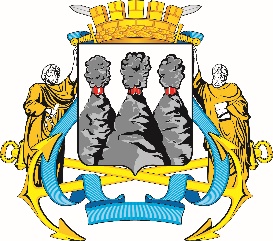 ГОРОДСКАЯ ДУМАПЕТРОПАВЛОВСК-КАМЧАТСКОГО ГОРОДСКОГО ОКРУГАот 16.05.2018 № 166-р9-я сессияг.Петропавловск-КамчатскийО принятии решения о внесении изменений в Решение Городской Думы   Петропавловск-Камчатского городского   округа от 05.07.2016 № 453-нд «О порядке управления и распоряжения имуществом, находящимся в собственности Петропавловск-Камчатского городского округа»Председатель Городской Думы Петропавловск-Камчатского городского округаГ.В. Монахова         ГОРОДСКАЯ ДУМАПЕТРОПАВЛОВСК-КАМЧАТСКОГО ГОРОДСКОГО ОКРУГАГлаваПетропавловск-Камчатскогогородского округаВ.Ю. Иваненко